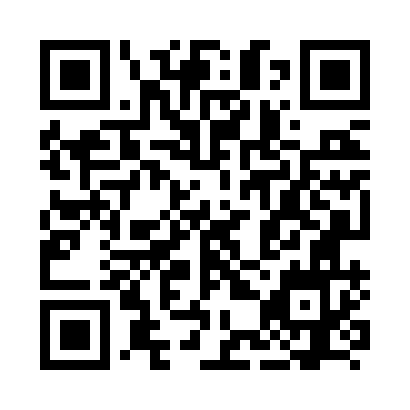 Prayer times for Besnica, SloveniaWed 1 May 2024 - Fri 31 May 2024High Latitude Method: Angle Based RulePrayer Calculation Method: Muslim World LeagueAsar Calculation Method: HanafiPrayer times provided by https://www.salahtimes.comDateDayFajrSunriseDhuhrAsrMaghribIsha1Wed3:465:4812:586:008:1010:032Thu3:445:4612:586:008:1110:053Fri3:425:4512:586:018:1210:074Sat3:395:4312:586:028:1410:095Sun3:375:4212:586:038:1510:116Mon3:355:4012:586:048:1610:137Tue3:325:3912:586:048:1810:158Wed3:305:3812:586:058:1910:189Thu3:285:3612:586:068:2010:2010Fri3:265:3512:586:078:2110:2211Sat3:235:3412:586:078:2210:2412Sun3:215:3212:586:088:2410:2613Mon3:195:3112:586:098:2510:2814Tue3:175:3012:586:098:2610:3015Wed3:155:2912:586:108:2710:3216Thu3:125:2812:586:118:2910:3417Fri3:105:2612:586:118:3010:3618Sat3:085:2512:586:128:3110:3819Sun3:065:2412:586:138:3210:4020Mon3:045:2312:586:148:3310:4221Tue3:025:2212:586:148:3410:4422Wed3:005:2112:586:158:3510:4623Thu2:585:2012:586:158:3610:4824Fri2:565:2012:586:168:3710:5025Sat2:545:1912:586:178:3810:5226Sun2:525:1812:586:178:3910:5427Mon2:505:1712:596:188:4010:5628Tue2:485:1612:596:198:4110:5829Wed2:475:1612:596:198:4211:0030Thu2:455:1512:596:208:4311:0131Fri2:435:1412:596:208:4411:03